Váli Vajda János Általános Iskola                                                                                                    Matematikaverseny2017.március 09.4. osztályNév:---------------------------------------------------------------------------------------------------------------------1.Melyik az a szám, amelynek a ¾ - e 6520-szal több, mint a negyede?A : 19560                          B : 4890                        C : 11410                      D : 130402.Mennyi a művelet eredménye?(3240 : 20-5 ∙ 32) ∙ (540 – 6 ∙ 90) = X  A : 11                                  B : 0                            C : 5024                         D : 8103. Állítsd a gyerekeket életkoruk szerint növekvő sorrendbe! Kezdd a legfiatalabbal!Használhatod a nevek kezdőbetűit (K, L, P, S, Z)!• Sanyi fiatalabb Zolinál. • Petinél csak Karcsi idősebb. • Zoli idősebb, mint Laci. • Nem Laci a legfiatalabb. A: S, P, K, L, Z,             B : Z, P, K, S, L               C : S, L, Z, P, K            D : S, P, K, Z, L, 4. Mi Manó telefonszáma, ha az övé a legnagyobb bergengóciai szám? Bergengóciában a telefonszámok négyjegyűek, nullával kezdődő telefonszám nincs. A telefonszámokról még a következőket tudjuk: – minden számjegy páros, – az első és az utolsó számjegy megegyezik, – a harmadik és a negyedik számjegyek összege fele az első és a második számjegyek összegének. A : 8718                        B : 8808                             C : 8634                        D : 66065. Zsuzsi könyvszekrényében három polc van. A felső polcon 12-vel több könyv van, mint az alsón. A középsőn 30 található. A szekrényben összesen 96 könyv található. Hány könyv van a felső polcon?A : 39                                   B : 32                                 C : 66                                D : 546.Van egy téglalap alakú területünk, amely az ábra szerint négy részre van osztva, két négyzetre és két téglalapra. A kisebbik négyzetet 4 db, a nagyobbikat 9 db 1 dm élű négyzet alakú csempével már befedtük. Összesen hány darab ugyanilyen méretű csempére van még szükség a hiányzó területek befedéséhez? 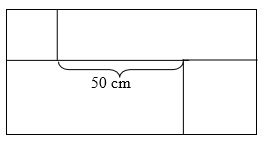 A : 34                                    B : 37                                C : 36                                D : 477. Egy kidőlt, korhadt fán hatlábú cincérek és nyolclábú pókok tanyáznak, öttel több pók, mint cincér. Orsi összesen 82 lábat számolt meg. Hány pók van a korhadt fán?A : 6                                       B : 7                                C : 8                                   D : 98. Tomi sátra melletti kilátóra egy csiga reggel 8 órakor kezdett felmászni. Minden órában 45 percig mászott felfelé, ami alatt összesen 80 cm-t haladt, majd 15 percig pihent, ezalatt 20 cm-t csúszott vissza. Délután 4 órakor a gyerekek már a kilátó tetején találták a csigát. Legfeljebb milyen magas lehet a kilátó?A : 1 méter                              B : 2 méter                    C : 4 méter                          D : 5 méter9. Egy 42 fős busz bérleti díja 570 Ft fejenként. A Kismókus Bt. csak 38 fővel ment
kirándulni. Mennyit kell fizetni fejenként a bérleti díjért?A : 570                                      B : 630                         C : 608                                 D : 612 10. Öt gyerek életkorának összege 30 év. Hány év múlva lesz az életkoruk összege 40 év?A : 2                                          B : 4                             C : 5                                    D : 10